Objednatel:				              Dodatek k objednávce č.:  2/2021  Střední průmyslová škola stavební Brno,   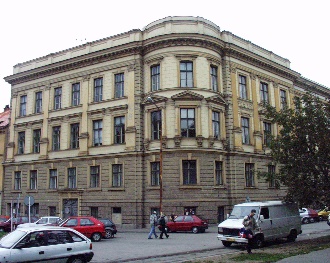   příspěvková organizace, Kudelova 8   PSČ : 662 51,  tel.: 545 32 12 10			IČO : 00 55 94 66   Bankovní spojení : KB Brno-Černá Pole, č.ú. : 99835621/0100  E mail : skola@spsstavbrno.cz http: www.spsstavbrno.czDodavatel:     Ing.arch. Tomáš Pavlovský, Ph.D  tel.:  e-mail:  adresa: Stojanova 10, Brno 602 00 IČO: 743 377 85           Dodatek č.1 k objednávce č.: 2/2021 ze dne 28.6.2021 na zpracování projektové dokumentace k projektu Modernizace SPŠ stavební Brno:Účelem tohoto dodatku je prodloužení termínu zpracování projektové dokumentace a úprava platebních podmínek v souvislosti s realizací projektu Modernizace SPŠ stavební Brno z důvodu zatím nejasných specifických pravidel a z důvodu oddálení termínu vyhlášení výzvy Integrovaného regionálního operačního programu. Objednatel a dodavatel se dohodli na termínu zpracování a předání projektové dokumentace do 30.3. 2022. V případě vyhlášení výzvy IROP dříve než v březnu 2022 se objednatel a dodavatel dohodli na termínu zpracování a předání projektové dokumentace do 30 dnů po termínu vyhlášení výzvy IROP. Současně se objednatel a dodavatel dohodli na fakturaci části z celkové dohodnuté ceny v závislosti na aktuálně zpracovaném objemu projektové dokumentace do konce roku 2021 a na uhrazení zbytku z celkové ceny po předání kompletní projektové dokumentace.Ostatní ustanovení v objednávce zůstávají.V Brně dne   12.11.2021	Objednatel…………….		                         Dodavatel:Ing. Jan Hobža, ředitel školy		            dodatek k objednávce akceptujeme……………………				